广州凯利亚美科技有限公司市场方案2019年10月16日零时起，广州凯利亚美科技有限公司正式开启全新市场战略方案，现将市场方案的主要内容介绍如下：推广主体公司：广州凯利亚美科技有限公司平台：车智会APP业务范围平台线上业务：自营商城、会海购、会买车、会保险等平台线下业务：行业客户采购、O2O门店、BC融合业务等VIP服务包：含2G版OBD智能盒一台，3年道路救援服务，3年违章查询服务，5年基础流量等方案介绍用户权益普通用户用户通过免费注册平台帐户即可取得资格，除可在车智会购买产品或服务外，还可取得车智会推广资格，用户在成功推广平台商品后可取得相应的推广服务费。用户不积累智慧度，不计算活跃度，不能获得平台补贴，只有推广的产品售出才能获得相关的推广费用。VIP用户用户购买VIP服务包有资格成为平台VIP用户，VIP用户购买平台产品享折扣优惠，不累积智慧度，能积累活跃度，成功推广售出产品能积累智慧度、活跃度，并根据智慧度、活跃度的数量获得平台补贴。成为VIP用户的具体条件：（1）购买VIP服务包；（2）VIP服务包确认收货完成；（3）2G版OBD智能盒须激活使用。城市服务商满足要求的VIP用户可签约成为公司的城市服务商，城市服务商必须注册为商事主体（不能为自然人），除可继续按照VIP用户的要求参与平台补贴分配外，另外完成平台要求的服务内容，还可获得城市服务费。城市服务商需满足的条件：（1）智慧度达到22500；（2）签署城市服务商协议；（3）成为VIP用户时间不低于6个月。推广费用支付体系推广服务费用户免费注册，成为平台用户，即可推广全平台业务，获得相应的推广服务费。推广服务费计算标准以平台公布为准。（具体见《推广服务费分类列表》）平台补贴成为平台VIP用户，即可获得智慧度权益，满足活跃度要求后，即可参与分配平台补贴，具体如下：（1）智慧度成为VIP用户，参与平台各项活动（具体见《智慧度分类列表》及平台标明的各项活动智慧度），推广平台商品服务等，均能获得相应智慧度。（2）活跃度活跃度指VIP用户在平台购买产品或完成相应任务（具体见《活跃度分类列表》及平台标明的各项任务活跃度），即可获得相应的活跃度，活跃度按月计算，过月清零，数值在0%-100%之间。（3）有效智慧度有效智慧度为计算VIP用户获取平台补贴的基本值：有效智慧度=当前智慧度×当前活跃度（4）VIP用户平台补贴计算与获取机制VIP用户平台补贴均实时计算每天更新，按月确定（以当月已过退货期后的数值）、次月分配；活跃度次月1日零时清零，平台补贴获取后，当月平台补贴清零，但智慧度累计计算。平台固定补贴：每月最高补贴1亿元平台浮动补贴：视平台发展情况而定补贴周期：2019年10月至2020年9月本月单个有效智慧度的平台补贴：单个有效智慧度平台补贴=平台补贴总额/有效智慧度总额VIP用户获取的平台补贴：VIP用户平台补贴=单个有效智慧度平台补贴×VIP用户当前有效智慧度城市服务费VIP用户签约成为城市服务商，作为平台的固定合作伙伴，完成服务内容，另行获取城市服务费，服务费标准以合同为准。图解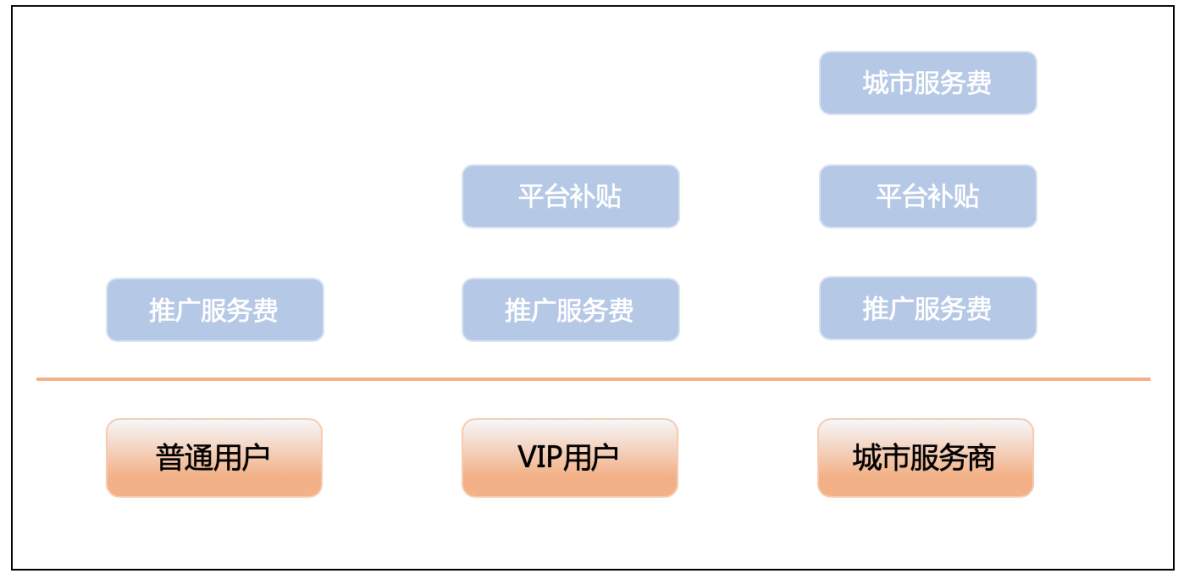 风险提示平台补贴金额具有不确定性平台补贴为公司市场推广策略，暂定有效期一年，固定补贴最高不超过人民币1亿元，浮动补贴要依具体情况而确定，因此平台补贴每月具体金额、到期是否继续补贴或补贴多少均具有不确定性。个人取得的补贴金额存在减少风险本次补贴主要用于鼓励推广平台产品的用户，但平台的智慧度总额增长时，单个有效智慧度的平台补贴金额可能会减少，导致个人取得的补贴金额存在减少风险。平台补贴可能会取消的风险平台补贴为公司市场推广策略，属于公司自主决定的推广行为，公司保留随时取消的权利，届时，用户有无法取得平台补贴的风险。智慧度与活跃度调整的风险智慧度与活跃度是决定用户取得平台补贴的前提条件，但智慧度与活跃度的取得以平台公布的规则为准，平台有可能根据市场推广的策略，对智慧度与活跃度的取得进行随时的调整。无法成为城市服务商的风险城市服务商为公司的紧密合作伙伴，虽然满足一定条件可以成为城市服务商，但当公司城市服务商存在饱和状态或公司战略发生变化后，公司可能提高城市服务商的条件、暂停签约城市服务商或城市服务商到期后不再续约的风险。其它事宜本方案最终解释权归广州凯利亚美科技有限公司所有。公司公告的其他平台规则均为本方案的补充。